Утверждаю:    Директор школыГ.Ж. Халиуллина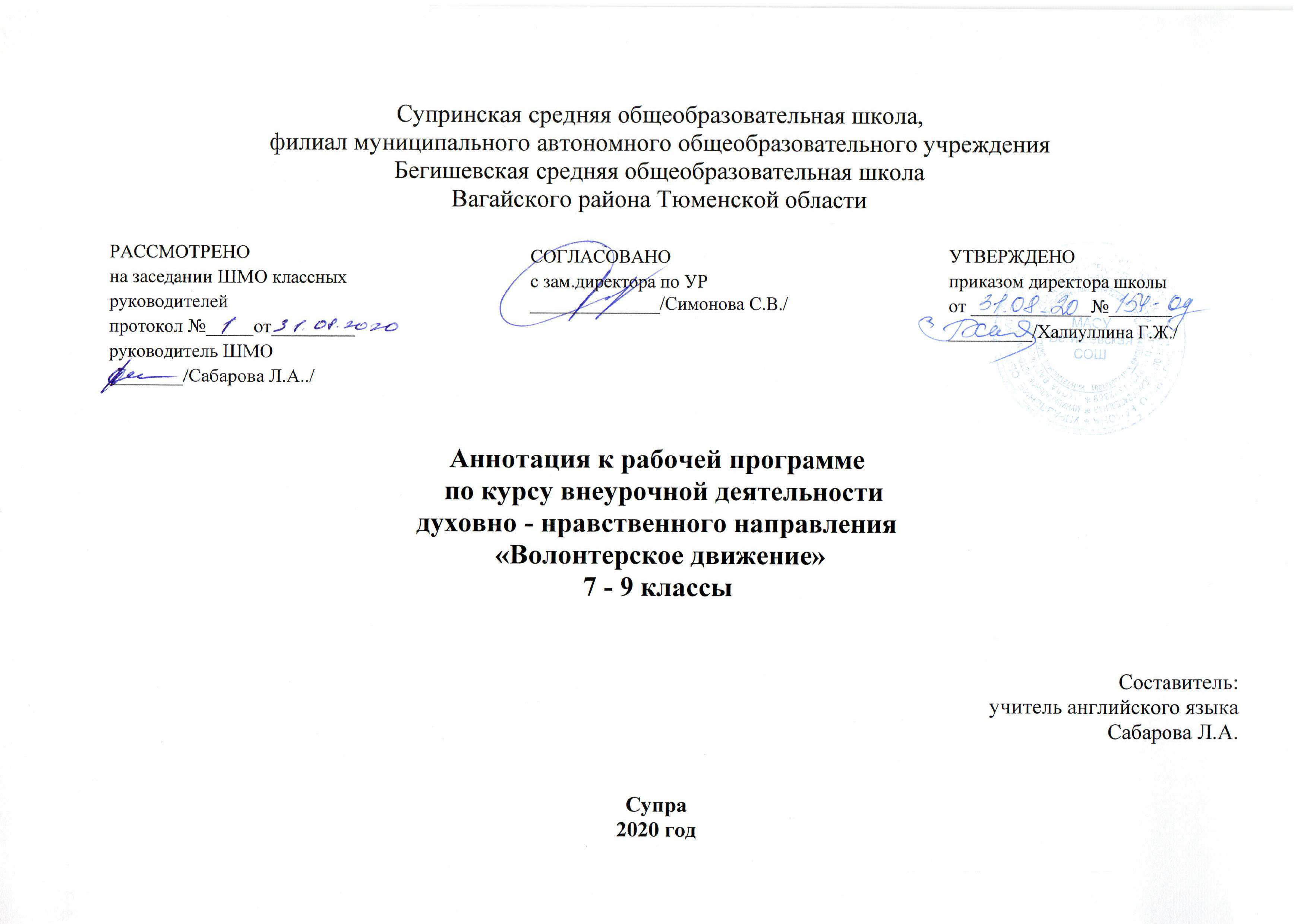 Планпрофилактической работы с несовершеннолетними,склонными к совершению преступления, и их семьямив МАОУ Бегишевская СОШна 2020 – 2021 учебный год№ п/пНазвание мероприятияДата проведенияОтветственный 1Ведение ежедневного учета посещаемости и успеваемости.В течение годаСоциальный педагог2Работа по профилактике правонарушений и преступлений. - Разъяснительная беседа «Права ребенка».- Беседа «Административная и уголовная ответственность»».Ноябрь 2020Май 2021Социальный педагог3Посещение кружков. В течение годаЗам.директора по ВРПедагоги - организаторы4Посещение консультаций.В течение годаЗам.директора по УРМетодисты5Наблюдение за поведением.В течение годаСоциальный педагог 6Лекции на правовые темы. Встречи с сотрудниками правоохранительных органов «Административная и уголовная ответственность»Сентябрь 2020 Апрель 2021Зам.директора по ВРПедагоги - организаторы7Индивидуальные работы с учеником в форме беседы.В течение годаСоциальный педагог8Педагогические рейды. Изучение семейно — бытовых условий.В течение годаСоциальный педагогклассный руководитель9Беседа с родителями - Родительский лекторий «Уголовная ответственность за незаконное проникновение в жилище».  «Отдых и занятость детей в учебное время»- Практикум «Наши дети-единомышленники», «Проблемы семейного воспитания». - Родительский лекторий «Трудности поведения детей и подростков: виды, причины, последствия»- Диспут – клуб «Ребенок – зеркало семьи. Взаимодействие семьи и школы в вопросах нравственного воспитания учащихся»20.10.202015.12.202016.03.202118.05.2021Зам.директора по ВРПедагоги – организаторыКлассный руководительСоциальный педагог10Привлечение родителей в коллективное творчество классного и школьного коллектива.В течение годаЗам.директора по ВРПедагоги - организаторы11Индивидуальные консультации с родителями.В течение годаСоциальный педагог12Разъяснительная беседа с родителями ««Отдых и занятость детей в учебное и каникулярное время».Май 2021Социальный педагог